Mendoza. San Rafael, viernes 24 y sábado 25 de junio de 2016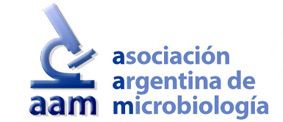 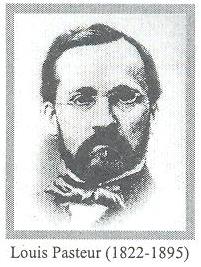           Facultad de Ciencias Aplicadas a la Industria. UNCUYO.FICHA DE INSCRIPCIÓNPor favor completar esta ficha y enviarla a filialcuyo@gmail.com  Marcar la categoría de inscripción, según corresponda: Socio AAMEstudiante – Residente No socio AAMAranceles, única forma pago efectivoSocios AAM: $100Estudiantes y residentes (certificados): $100No socios: $200Apellido:…………………………………………..………………………………Nombres:………………………………..…..…………………………………….DNI:………………………………………………….……………………….Domicilio completo:…………………………………………………………………………..Localidad:…………………………………………………………………………..Tel. fijo de contacto:……………………………………………………………………..……Celular de contacto:…………………………………………………………………………..Mail: …………………………………………………………………………..Profesión: …………………………………………………………………………..Lugar de trabajo:…………………………………………………………………………..Área de trabajo: …………………….………Cargo: ……………………………………Estudiante: Carrera: ……………........ Facultad: …………………………..........